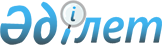 О проекте распоряжения Президента Республики Казахстан "О присуждении Государственной стипендии видным деятелям литературы и искусства Казахстана в 2005 году"Постановление Правительства Республики Казахстан от 14 декабря 2005 года N 1245

      Правительство Республики Казахстан  ПОСТАНОВЛЯЕТ: 

      внести на рассмотрение Президента Республики Казахстан проект распоряжения Президента Казахстан "О присуждении Государственной стипендии видным деятелям литературы и искусства Казахстана в 2005 году".        Премьер-Министр 

      Республики Казахстан  

РАСПОРЯЖЕНИЕ 

ПРЕЗИДЕНТА РЕСПУБЛИКИ КАЗАХСТАН  О присуждении Государственной стипендии видным деятелям 

литературы и искусства Казахстана в 2005 году       1. Присудить Государственную стипендию видным деятелям литературы и искусства Казахстана в 2005 году согласно приложению. 

      2. Настоящее распоряжение опубликовать в средствах массовой информации.        Президент 

      Республики Казахстан 

Приложение           

к распоряжению Президента   

Республики Казахстан     

от _______ 2005 года N ___   Список 

видных деятелей литературы и искусства, которым присуждена 

Государственная стипендия в 2005 году  

Деятели литературы Ахметова Куляш            - 1946 года рождения, поэтесса, лауреат 

                            премии Союза молодежи Казахстана Абдикакимов Тыныштыкбек   - 1953 года рождения, поэт Аширов Ахметжан           - 1938 года рождения, прозаик Айтхожина Марфуга         - 1936 года рождения, поэтесса, 

                            лауреат Государственной премии Баянбаев Кастек           - 1936 года рождения, поэт, лауреат 

                            премии Союза писателей Казахстана Бодешев Жаркен            - 1944 года рождения, поэт, лауреат 

                            международной премии "Алаш" Жумагалиев Кайрат         - 1937 года рождения, поэт 

 

  Жаканов Илья              - 1936 года рождения, писатель, 

                            искусствовед Жумадилов Кабдеш          - 1936 года рождения, народный писатель, 

                            лауреат Государственной премии Иманасов Сакен            - 1938 года рождения, поэт, лауреат 

                            международной премии "Алаш" Исабаев Нуртас            - 1954 года рождения, поэт Искаков Калихан           - 1935 года рождения, прозаик, 

                            лауреат Государственной премии Канатбаев Дуйсенбек       - 1940 года рождения, поэт, лауреат 

                            международной премии "Алаш" Кемелбаева Айгуль         - 1965 года рождения, прозаик Кумарова Шарбану          - 1936 года рождения, прозаик, лауреат 

                            международной премии "Алаш" Мамасеитов Турлыбек       - 1936 года рождения, прозаик, лауреат 

                            международной премии "Алаш"  Мекебаев Адам             - 1940 года рождения, прозаик Мухамедкалиев Кажыгали    - 1940 года рождения, прозаик Мырзалиев Кадыр           - 1935 года рождения, народный писатель, 

                            лауреат Государственной премии Ниязбеков Рафаэль         - 1943 года рождения, поэт Нургалиев Утежан          - 1938 года рождения, поэт, лауреат 

                            международной премии "Алаш" Нуржанов Светкали         - 1962 года рождения, поэт, лауреат 

                            Государственной премии "Дарын" Нурмаганбетов Тынымбай    - 1945 года рождения, прозаик Оспанов Сейфолла          - 1938 года рождения, писатель Салыкбаева Гульнар        - 1962 года рождения, поэтесса, 

                            лауреат международной премии 

                            "Алаш", лауреат премии Союза 

                            молодежи Казахстана Самитулы Жаксылык         - 1940 года рождения, прозаик, 

                            лауреат Государственной премии 

                            Китайской Народной Республики Муратбеков Саин           - 1936 года рождения, писатель  

Деятели искусства Ахмедьяров Каршымбай      - 1946 года рождения, народный 

                            артист Казахстана, лауреат 

                            Государственной премии Ажиев Уке                 - 1927 года рождения, художник, 

                            заслуженный деятель Казахстана Аширбекова Роза           - 1938 года рождения, народная 

                            артистка Казахстана, актриса 

                            Государственного академического 

                            казахского театра для детей 

                            и юношества им. Г. Мусрепова Бойченко                  - 1947 года рождения, народный 

Гавриил Моисеевич           артист Казахстана, актер 

                            Государственного академического 

                            русского театра драмы 

                            имени М. Лермонтова Байкошкарова              - 1943 года рождения, актриса 

Гайникамал Мукановна        Казахского государственного 

                            академического театра драмы 

                            им. М. Ауэзова Есенкулов Сейтхан         - 1939 года рождения, заслуженный 

                            артист Казахстана, актер 

                            Государственного академического 

                            казахского театра для детей 

                            и юношества им. Г. Мусрепова Баяхунов Бакир Яхиянович  - 1927 года рождения, композитор, 

                            народный артист Казахстана Галымжанова               - 1924 года рождения, заслуженный 

Лейла Галиевна              работник культуры Казахстана, 

                            государственный и общественный 

                            деятель Дуйсекеев Кенес           - 1946 года рождения, заслуженный 

                            деятель Казахстана, композитор Жанысбаева                - 1934 года рождения, кандидат 

Гулжахан Абуовна            искусствоведения Жубатырова                - 1943 года рождения, народная артистка 

Рахима Толегеновна          Казахстана, солистка оперы Кадыров                   - 1935 года рождения, профессор 

Ахметжан Насырович          Казахской национальной академии 

                            искусств им. Т. Жургенова Мухамбетова Асия          - 1942 года рождения, профессор 

                            Казахской национальной 

                            консерватории им. Курмангазы Мышбаева Нукетай          - 1938 года рождения, народная 

                            артистка Казахстана, актриса 

                            Казахского государственного 

                            академического театра драмы 

                            им. М. Ауэзова Мангитаев Мынжасар        - 1937 года рождения, народный 

                            артист Казахстана, композитор Мусабаев Рашид            - 1933 года рождения, 

                            народный артист Казахстана Оразбаев                  - 1936 года рождения, народный 

Сабит Конырбаевич           артист Казахстана, лауреат 

                            Государственной премии Серкебаев                 - 1940 года рождения, народный 

Мурат Бекмухамедович        артист Казахстана, дирижер 

   Сапаргаликызы Шугыла      - 1972 года рождения, 

                            балетмейстер-постановщик 

                            национального театра оперы 

                            и балета им. К. Байсеитовой Тасыбекова Торгын         - 1938 года рождения, 

                            народная артистка, актриса 

                            Казахского государственного 

                            академического театра драмы 

                            им. М. Ауэзова Тельгозиева Гульмира      - 1970 года рождения, живописец Шарипова                  - 1931 года рождения, 

Замзагул Нусипбаевна        народная артистка Казахстана, 

                            актриса Казахского 

                            государственного академического 

                            театра драмы им. М. Ауэзова Штоколова                 - 1938 года рождения, заслуженная 

Нэлли Федоровна             артистка Казахстана, актриса 

                            Карагандинского областного 

                            русского драматического театра 

                            имени К. Станиславского ________________________ 
					© 2012. РГП на ПХВ «Институт законодательства и правовой информации Республики Казахстан» Министерства юстиции Республики Казахстан
				